ОПИС ДИСЦИПЛІНИСТРУКТУРА КУРСУРозподіл балів, присвоюваних здобувачам при вивченні дисципліни«Оптимізаційні методи та моделі»ПОЛІТИКИ КУРСУШкала оцінювання: національна та ECTS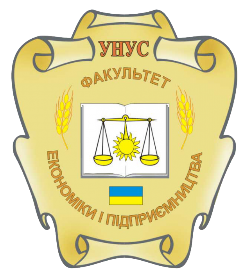 Уманський національний університет садівництваФакультет економіки і підприємництваКафедра інформаційних технологійСИЛАБУС НАВЧАЛЬНОЇ ДИСЦИПЛІНИ«Оптимізаційні методи і моделі»Лектор курсуСергій КонцебаПрофайл лектораhttps://ekis.udau.edu.ua/ua/pro-kafedru/vikladachi-ta-spivrobitniki/konceba-sergij-mihajlovich1.htmlКонтактна інформація лектора (е-mail)kaf_it@udau.edu.uaСторінка курсу в MOODLEhttps://moodle.udau.edu.ua/course/view.php?id=774Мета курсуФормування системи знань з методології та інструментарію побудови і використання різних типів економіко-математичних моделей для прийняття оптимальних рішень в умовах ринкової економіки.Завдання курсуВивчення основних принципів та інструментарію постановки задач, побудови економіко-математичних моделей, методів їх розв’язування та аналізу з метою використання в економіці.КомпетентностіЗК 5. Навички використання інформаційних і комунікаційних технологій.ЗК 6. Здатність до пошуку, оброблення та аналізу інформації з різних джерел. ФК 2. Здатність обирати та використовувати відповідні методи, інструментарій для обґрунтування рішень щодо створення, функціонування підприємницьких, торговельних і біржових структур.	Програмні результати навчанняПРН 5. Організовувати пошук, самостійний відбір, якісну обробку інформації з різних джерел для формування банків даних у сфері підприємництва, торгівлі та біржової діяльності.ПРН 12. Володіти методами та інструментарієм для обґрунтування управлінських рішень щодо створення й функціонування підприємницьких, торговельних і біржових структур.ТемаГодини  (лекції /лабораторні)Зміст тем курсуЗавданняОцінювання(балів)лб/срМодуль 1.  Математичне програмуванняМодуль 1.  Математичне програмуванняМодуль 1.  Математичне програмуванняМодуль 1.  Математичне програмуванняМодуль 1.  Математичне програмуванняЗмістовий модуль 1. Теоретичні засади математичного програмуванняЗмістовий модуль 1. Теоретичні засади математичного програмуванняЗмістовий модуль 1. Теоретичні засади математичного програмуванняЗмістовий модуль 1. Теоретичні засади математичного програмуванняЗмістовий модуль 1. Теоретичні засади математичного програмуванняТема 1. Методи  математичного програмування2/0Коротка характеристика методів математичного програмування.  Класифікація  задач  математичного програмування.0/2Змістовий модуль 2. Лінійне  програмуванняЗмістовий модуль 2. Лінійне  програмуванняЗмістовий модуль 2. Лінійне  програмуванняЗмістовий модуль 2. Лінійне  програмуванняЗмістовий модуль 2. Лінійне  програмуванняТема 1. Загальна задача лінійного програмування2/2Формулювання загальної задачі лінійного програмування (ЗЗЛП). Графічний метод розв’язання задач лінійного програмування. Основні теореми лінійного програмування.Лабораторна робота№1 Графічний метод3/0Тема 2. Симплексний метод. М-задача2/4Алгоритм симплексного методу. Симплексний метод з використанням штучних невідомих або М-задача.Лабораторна робота№2,3 Симплексний метод. М-задача.4/3Тема 3. Транспортна задача2/2Формулювання та методи побудови опорних планів транспортних задач. Алгоритм методу потенціалів розв’язання задач транспортного типу.Лабораторна робота№4 Транспортна задача3/0Змістовий модуль 3. Двоїстість у лінійному програмуванніЗмістовий модуль 3. Двоїстість у лінійному програмуванніЗмістовий модуль 3. Двоїстість у лінійному програмуванніЗмістовий модуль 3. Двоїстість у лінійному програмуванніЗмістовий модуль 3. Двоїстість у лінійному програмуванніТема 1. Двоїсті задачі лінійного програмування.2/2Двоїсті задачі лінійного програмування та їх властивості. Економіко-математичний аналіз з використанням властивостей двоїстих  оцінок та коефіцієнтів структурних зрушень.Лабораторна робота№5 Двоїсті задачі лінійного програмування3/0Змістовий модуль 4. Цілочислове програмуванняЗмістовий модуль 4. Цілочислове програмуванняЗмістовий модуль 4. Цілочислове програмуванняЗмістовий модуль 4. Цілочислове програмуванняЗмістовий модуль 4. Цілочислове програмуванняТема 1. Методи цілочислового програмування2/2Поняття про цілочислове програмування. Метод відтинання Гоморі та метод гілок і меж.Лабораторна робота№6 Методи цілочислового програмування3/0Модульний контроль0/212Модуль 2.  Дослідження операційМодуль 2.  Дослідження операційМодуль 2.  Дослідження операційМодуль 2.  Дослідження операційМодуль 2.  Дослідження операційЗмістовий модуль 5. Оптимізаційні економіко-математичні моделі підприємницької діяльностіЗмістовий модуль 5. Оптимізаційні економіко-математичні моделі підприємницької діяльностіЗмістовий модуль 5. Оптимізаційні економіко-математичні моделі підприємницької діяльностіЗмістовий модуль 5. Оптимізаційні економіко-математичні моделі підприємницької діяльностіЗмістовий модуль 5. Оптимізаційні економіко-математичні моделі підприємницької діяльностіТема 1.Економіко-математичного  моделювання  на   базі  ЗЗЛП 2/0Поняття моделі і моделювання. Економіко-математичні моделі та їх класифікація. Економічна інтерпретація загальної задачі лінійного програмування. Основні етапи моделювання.0/2Тема  2. Моделювання виробничих систем  в рослинництві. 2/2Економіко-математичні моделі кормовиробництва, доукомплектування складу і       використання машинно-тракторного парку та використання (розподілу) добрив.Лабораторна робота№7 Моделювання виробничих систем  в рослинництві.4/0Тема 3. Моделювання виробничих систем в тваринництві4/2Класифікація галузей сільськогосподарського підприємства при економіко-математичному моделюванні виробничих систем. Економіко-математична модель виробничої структури сільськогосподарського підприємства.Лабораторна робота№8 Моделювання виробничих систем в тваринництві4/0Тема 4. Моделювання виробництва і реалізації продукції2/2Класифікація галузей сільськогосподарського підприємства при економіко-математичному моделюванні виробничих систем. Економіко-математична модель виробничої структури сільськогосподарського підприємства.Лабораторна робота№9 Моделювання виробництва і реалізації продукції4/0Змістовий модуль 6. Оптимізаційні задачі управління запасамиЗмістовий модуль 6. Оптимізаційні задачі управління запасамиЗмістовий модуль 6. Оптимізаційні задачі управління запасамиЗмістовий модуль 6. Оптимізаційні задачі управління запасамиЗмістовий модуль 6. Оптимізаційні задачі управління запасамиТема 1. Детерміновані  та стохастичні моделі управління запасами2/2Основні характеристики моделей управління запасами. Детерміновані та стохастичні моделі управління запасами.Лабораторна робота№10 Оптимізаційні задачі управління запасами3/0Змістовий модуль 7. Аналіз та управління ризиком в економіціЗмістовий модуль 7. Аналіз та управління ризиком в економіціЗмістовий модуль 7. Аналіз та управління ризиком в економіціЗмістовий модуль 7. Аналіз та управління ризиком в економіціЗмістовий модуль 7. Аналіз та управління ризиком в економіціТема1. Задачі теорії статистичних рішень2/2Основні поняття про моделі теорії ігор. Задачі теорії статистичних рішень.Лабораторна робота№11 Аналіз та управління ризиком в економіці3/0Змістовий модуль 8. Задачі та  моделі заміни обладнанняЗмістовий модуль 8. Задачі та  моделі заміни обладнанняЗмістовий модуль 8. Задачі та  моделі заміни обладнанняЗмістовий модуль 8. Задачі та  моделі заміни обладнанняЗмістовий модуль 8. Задачі та  моделі заміни обладнанняТема 1. Моделювання заміни обладнання2/2Сутність задач заміни обладнання.  Економіко-математична модель заміни обладнання.Лабораторна робота№12 Задачі та  моделі заміни обладнання3/0Змістовий модуль 9. Багатокритеріальні задачіЗмістовий модуль 9. Багатокритеріальні задачіЗмістовий модуль 9. Багатокритеріальні задачіЗмістовий модуль 9. Багатокритеріальні задачіЗмістовий модуль 9. Багатокритеріальні задачіТема1. Методи  багатокритеріальної  оптимізації2/2Характеристика багатокритеріальних оптимізаційних задач. Методи багатокритеріальної оптимізації управлінських рішень.Лабораторна робота№13 Багатокритеріальні задачі3/0Модульний контроль0/214Всього за 1 семестр30/3070Підсумковий контроль30Всього за курс30/30100ЗмістПідсумковий тест (екзамен)СумаЗмістові модуліЗМ1ЗМ 2ЗМ 2ЗМ 2ЗМ3ЗМ4М1ЗМ5ЗМ5ЗМ5ЗМ5ЗМ6ЗМ7ЗМ8ЗМ9М2РазомПідсумковий тест (екзамен)СумаТеми Т1Т1Т2Т3Т1Т1М1Т1Т2Т3Т4Т1Т1Т1Т1М2РазомПідсумковий тест (екзамен)СумаКількість балів за змістовими модулями і модульний контроль2373331224443333147030100в т.ч. за видами робіт:-лабораторні заняття343334443333-використання СРС232Політика оцінюванняВ основу рейтингового оцінювання знань закладена 100-бальна шкала оцінювання (максимально можлива сума балів, яку може набрати здобувач за всіма видами контролю знань з дисципліни з урахуванням поточної успішності, самостійної роботи, науково-дослідної роботи, модульного контролю, підсумкового контролю тощо). Встановлюється, що при вивченні дисципліни до моменту підсумкового контролю (іспиту) здобувач може набрати максимально 70 балів. На підсумковому контролі (іспит) здобувач може набрати максимально 30 балів, що в сумі і дає 100 балів.Політика щодо академічної доброчесностіПід час підготовки рефератів (есе) та індивідуальних науково-дослідних завдань, проведення контрольних заходів здобувачі повинні дотримуватися правил академічної доброчесності, які визначено Кодексом доброчесності Уманського НУС. Очікується, що роботи студентів будуть їх оригінальними дослідженнями чи міркуваннями. Жодні форми порушення академічної доброчесності не толеруються. Виявлення ознак академічної недоброчесності в письмовій роботі здобувача є підставою для її незарахування викладачем, незалежно від масштабів плагіатуПолітика щодо відвідуванняВідвідування занять є обов’язковим. За об’єктивних причин (наприклад, хвороба, міжнародне стажування) навчання може відбуватись індивідуально (за погодженням із деканом факультету)Сума балів за всі види навчальної діяльностіОцінка ECTSОцінка за національною шкалоюСума балів за всі види навчальної діяльностіОцінка ECTSдля екзамену90 – 100Авідмінно  82-89Вдобре 74-81Сдобре 64-73Dзадовільно 60-63Е задовільно 35-59FXнезадовільно з можливістю повторного складання0-34Fнезадовільно з обов’язковим повторним вивченням дисципліни